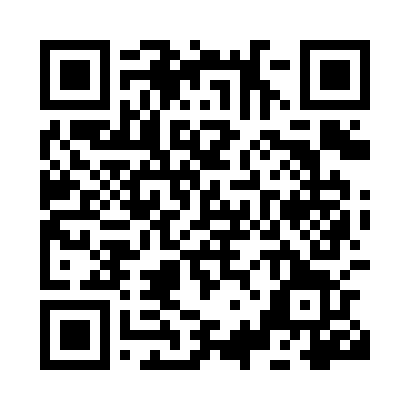 Prayer times for Espenhoek, BelgiumWed 1 May 2024 - Fri 31 May 2024High Latitude Method: Angle Based RulePrayer Calculation Method: Muslim World LeagueAsar Calculation Method: ShafiPrayer times provided by https://www.salahtimes.comDateDayFajrSunriseDhuhrAsrMaghribIsha1Wed3:526:181:425:449:0711:222Thu3:496:161:425:459:0811:253Fri3:456:141:415:459:1011:284Sat3:426:121:415:469:1111:315Sun3:386:101:415:479:1311:346Mon3:356:091:415:479:1511:377Tue3:316:071:415:489:1611:408Wed3:276:051:415:489:1811:439Thu3:266:041:415:499:1911:4610Fri3:266:021:415:509:2111:4811Sat3:256:011:415:509:2211:4912Sun3:245:591:415:519:2411:5013Mon3:245:571:415:519:2511:5014Tue3:235:561:415:529:2711:5115Wed3:235:551:415:539:2811:5216Thu3:225:531:415:539:3011:5217Fri3:225:521:415:549:3111:5318Sat3:215:501:415:549:3211:5419Sun3:215:491:415:559:3411:5420Mon3:205:481:415:559:3511:5521Tue3:205:471:415:569:3711:5522Wed3:195:451:415:569:3811:5623Thu3:195:441:415:579:3911:5724Fri3:185:431:425:579:4111:5725Sat3:185:421:425:589:4211:5826Sun3:185:411:425:589:4311:5827Mon3:175:401:425:599:4411:5928Tue3:175:391:425:599:4512:0029Wed3:175:381:426:009:4712:0030Thu3:165:371:426:009:4812:0131Fri3:165:371:426:019:4912:01